О внесении изменения в постановление Администрациигорода Когалыма от 26.12.2017 №2827В соответствии с Федеральным законом от 06.10.2003 №131-ФЗ «Об общих принципах организации местного самоуправления в Российской Федерации», Уставом города Когалыма, решением Думы города Когалыма от 26.10.2022 №164-ГД «О внесении изменений в структуру Администрации города Когалыма»:В постановление Администрации города Когалыма от 26.12.2017 №2827 «Об утверждении Положения об оплате труда и стимулирующих выплатах работников муниципального казенного учреждения «Обеспечение эксплуатационно-хозяйственной деятельности» (далее - постановление) внести следующее изменение:По тексту приложения к постановлению слова «Управление культуры, спорта и молодёжной политики Администрации города Когалыма» заменить словами Управление культуры и спорта Администрации города Когалыма в соответствующих падежах.2. Настоящее постановление вступает в силу с 01.01.2023.Руководителю муниципального казенного учреждения «Обеспечение эксплуатационно-хозяйственной деятельности» привести локальные правовые акты по оплате труда в соответствие с настоящим постановлением.4. Отделу финансово-экономического обеспечения и контроля Администрации города Когалыма (А.А.Рябинина) направить в юридическое управление Администрации города Когалыма текст постановления, его реквизиты, сведения об источнике официального опубликования в порядке и сроки, предусмотренные распоряжением Администрации города Когалыма от 19.06.2013 №149-р «О мерах по формированию регистра муниципальных нормативных правовых актов Ханты-Мансийского автономного округа – Югры», для дальнейшего направления в Управление государственной регистрации нормативных правовых актов Аппарата Губернатора Ханты-Мансийского автономного округа - Югры.5. Опубликовать настоящее постановление в газете «Когалымский вестник» и разместить на официальном сайте Администрации города Когалыма в сети «Интернет» (www.admkogalym.ru).6. Контроль за выполнением постановления возложить на заместителя главы города Когалыма Т.И.Черных.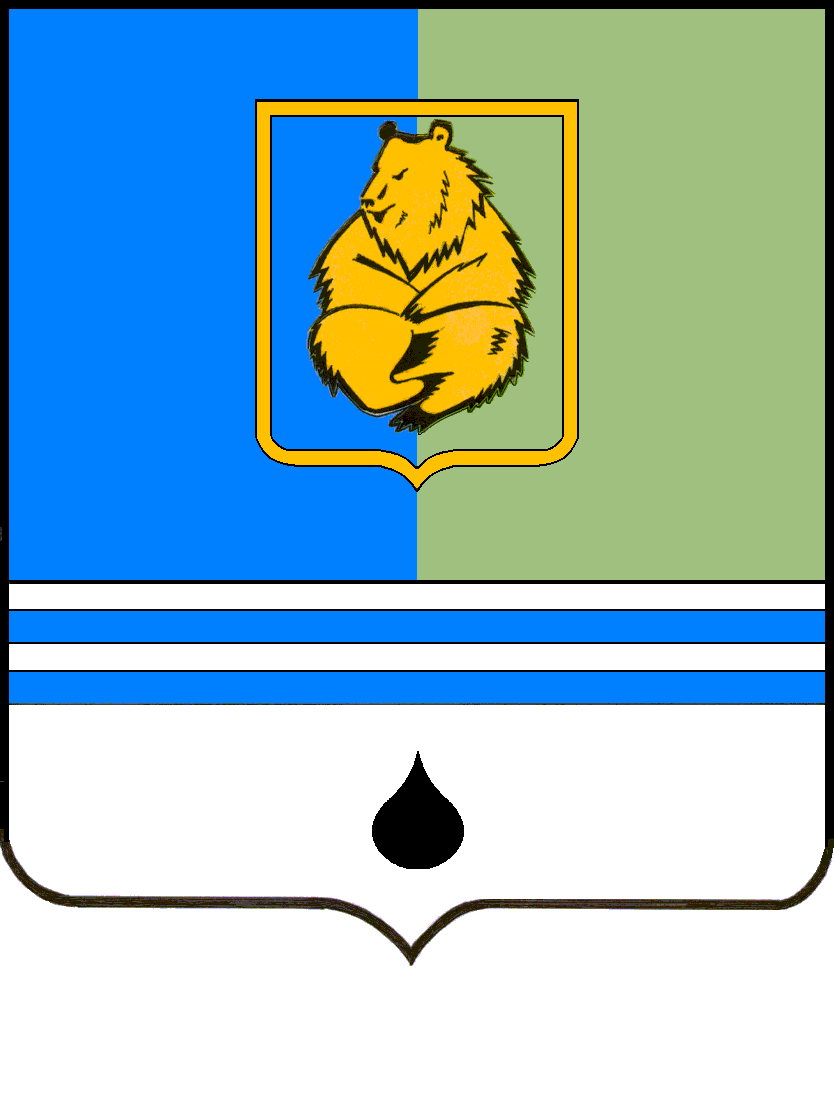 ПОСТАНОВЛЕНИЕАДМИНИСТРАЦИИ ГОРОДА КОГАЛЫМАХанты-Мансийского автономного округа - ЮгрыПОСТАНОВЛЕНИЕАДМИНИСТРАЦИИ ГОРОДА КОГАЛЫМАХанты-Мансийского автономного округа - ЮгрыПОСТАНОВЛЕНИЕАДМИНИСТРАЦИИ ГОРОДА КОГАЛЫМАХанты-Мансийского автономного округа - ЮгрыПОСТАНОВЛЕНИЕАДМИНИСТРАЦИИ ГОРОДА КОГАЛЫМАХанты-Мансийского автономного округа - Югрыот [Дата документа]от [Дата документа]№ [Номер документа]№ [Номер документа]